АДМИНИСТРАЦИЯ БАБУШКИНСКОГО МУНИЦИПАЛЬНОГО ОКРУГА ВОЛОГОДСКОЙ ОБЛАСТИПОСТАНОВЛЕНИЕ01.12.2023 года	№ 1020с.им. БабушкинаОб изменении наименования здания	Рассмотрев заявление Южакова Игоря Васильевича об изменении наименования нежилого здания, с кадастровым номером  35:15:0603005:122, площадью 58,5 кв.м., местоположение: Вологодская область, Бабушкинский район, с. Рослятино, ул.Советская, д.31 с наименования здания - «административное здание» на основной вид разрешенного использования, предусмотренный Правилами землепользования и застройки Рослятинского сельского поселения Бабушкинского муниципального района Вологодской области для зоны  ЗН (зона населенного пункта) на наименование здания «магазин», учитывая акт осмотра здания, сооружений, линейных объектов на территории Бабушкинского муниципального округа, в целях оценки технического состояния в соответствии с требованиями технических регламентов, предъявляемыми к конструктивным и другим характеристикам надежности и безопасности указанных объектов, требованиями проекторной документации указанных объектов межведомственной комиссии по обследованию зданий и сооружений  администрации Бабушкинского муниципального округа от 01.11.2023 года № 134, руководствуясь п.3 статьи 4 Федерального закона от 29 декабря 2004 года № 191-ФЗ « О введении в действие Градостроительного кодекса Российской Федерации», постановлением Правительства Вологодской области от 05.05.2022 года № 545 «Об утверждении Правил землепользования и застройки Рослятинского сельского поселения Бабушкинского муниципального района Вологодской области», руководствуясь Уставом Бабушкинского муниципального округа Вологодской области,	П О С Т А Н О В Л Я Ю:	1. Изменить наименование нежилого здания с  кадастровым номером  35:15:0603005:122, площадью  58,5 кв.м., местоположение: Вологодская область, Бабушкинский район, с. Рослятино, ул. Советская, д.31 с  наименования здания - «административное здание» на основной вид разрешенного использования,  предусмотренный Правилами землепользования и застройки Рослятинского сельского поселения Бабушкинского муниципального района Вологодской области для зоны  ЗН (зона населенного пункта) на наименование здания - «магазин».	2. Начальнику Территориального сектора Рослятинский администрации Бабушкинского муниципального округа направить постановление в Управление Федеральной службы государственной регистрации, кадастра и картографии по Вологодской области.	3. Настоящее постановление подлежит размещению на официальном сайте Бабушкинского муниципального округа в информационно-телекоммуникационной сети «Интернет», вступает в силу со дня подписания. 	4. Контроль за исполнением настоящего постановления возложить на начальника Территориального сектора Рослятинский администрации Бабушкинского муниципального округа.Глава округа                                                                                                Т.С. Жирохова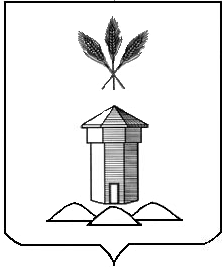 